Обучение навыкам координации мероприятийЗанятие 2. Руководство по планированию группыДобро пожаловать и благодарим вас за то, что вы присоединились к группе обучения первого занятия тренинга по координации мероприятий. Используйте этот контрольный список в качестве ресурса для подготовки к занятию, его проведения и дальнейших действий. Группа обучения должна решить, насколько подробно следует заниматься каждым из приведенных ниже этапов в зависимости от имеющегося времени и доступности. Как правило, мы рекомендуем группе обучения уделить некоторое время следующим задачам.Создание группы. Обеспечьте, чтобы специалисты группы обучения понимали свои роли и обязанности для успешного проведения занятия.Организация занятия. Обеспечьте, чтобы специалисты группы обучения и участники были подготовленными в день занятия, что позволит участникам получить от него максимальную пользу.Последующие действия. Обеспечьте выполнение соответствующих дальнейших действий.В контрольном списке есть ссылки на ресурсы, которые могут помочь решить эти задачи. Создание группы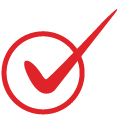 Запланируйте и проведите собрание по планированию группы обученияПриблизительное время: 1 час.Во время этого собрания вы можете обменяться информацией по следующим вопросам.Ваш опыт проведения занятий:Проводили ли вы раньше такое занятие? Когда? Как оно прошло? Проводили ли вы первое занятие тренинга по координации мероприятий? Были ли его слушателями те же участники? Как оно прошло? Что вы узнали из того, что можете применить на текущем занятии?Известные вам сведения о предстоящем занятии (время проведения, количество участников и т. д.).ПримечаниеДля этого занятия следует зарезервировать 2 часа, и на нем должно присутствовать не более 12 участников. Для рассмотрения всех пунктов плана занятия координаторам потребуется 2 часа. При меньшем размере группы можно вовлечь в обсуждения всех участников. Это очень важно для успешного проведения занятия!Вы также можете просмотреть руководство по обучению, чтобы ответить на следующие вопросы:Кто будет проводить различные части занятия и возьмет на себя закулисные роли, чтобы поддерживать его?Кто должен заниматься приглашением участников и обеспечить, чтобы у них были сведения и ссылки, необходимые для присоединения к занятию? Кто будет присутствовать на пробном проведении занятия и когда оно состоится (см. раздел Пробное проведение занятия ниже)?Создание группыПробное проведение занятияПриблизительное время: 45 минут. Пробное проведение занятия предусмотрено для ознакомления с Руководством по обучению, слайдами PPT (PowerPoint) и ресурсами для участников, чтобы все инструкторы четко понимали свои роли и обязанности на протяжении всего занятия. Во время пробного проведения занятия рекомендуется: Подтвердить время и ход занятия.Подтвердить роли обучения. Во время первого собрания по планированию вы решили, кто будет проводить различные части занятия. Пробное проведение предоставляет возможность ответить на любые вопросы инструкторов об их частях занятия и даже попрактиковать их выступления. Перед началом курса у вас есть возможность посмотреть видео Эффективность рассказа вашей истории (выступление Доминика Коленсо на конференции Tedx). Запишите свои размышления на основе этого видео, чтобы добавить их к размышлениям, которые вы получили от участников во время обучения. Это видео есть только на английском языке. На случай, если у вас нет возможности посмотреть его или вам требуется видео на другом языке, мы представили ниже следующие выводы. Рассказав свою историю, вы налаживаете контакт с аудиторией.Истории объединяют нас и помогают осмыслить наш общий опыт.Ваше прошлое — ваш самый большой актив.Расскажите о себе, что поможет вам установить контакт с аудиторией.Рассказав свою историю, вы становитесь уязвимы (вас будут знать), но приобретаете силу.Обратите внимание, что один инструктор должен будет создать историю аналогично тому, как мы просим участников выполнить предварительную работу. Вы расскажете эту историю во время обучения. Перед началом обучения заполните РАБОЧИЙ ЛИСТ СОЗДАНИЯ ИСТОРИЙ, чтобы подготовиться к рассказу. Подтвердить вспомогательные роли на занятии для переключения слайдов PPT, размещения ссылок в чате, а также отслеживания комментариев и вопросов в нем. Договориться о том, кто будет вносить изменения в вашу копию Руководства по обучению и слайды PPT для добавления даты и имен членов группы по координации мероприятий. Договориться о любых незначительных корректировках (если таковые имеются), которые может потребоваться внести в Руководство по обучению или слайды с учетом имеющихся у вас сведений об участниках (а также согласовать, кто будет вносить эти изменения).Согласовать время прибытия и входа в систему для проведения занятия. Рекомендуется, чтобы специалисты группы обучения прибыли и вошли в систему за 15 минут до начала занятия. Согласовать закулисный канал связи, который вы будете использовать. Он помогает инструкторам принимать решения и обмениваться информацией во время занятия без ведома участников. Это особенно полезно при неожиданных событиях. Таким каналом может быть группа WhatsApp, групповой текст и т. д.Организация занятияПроведение занятия Всего примерно 2,5 часа: 2 часа на занятие, 15 минут на подготовку к нему и 15 минут на подведение итогов после него.Руководство для инструкторовВ документе Специальная олимпиада: руководство по обучению для второго занятия тренинга по координации мероприятий представлена подробная информация о содержании, плане и временных рамках проведения занятия. В нем приведены возможные варианты текстов речи инструкторов, но следует иметь в виду, что это всего лишь предложения, и вы должны общаться наиболее подходящим для вас способом. Слайды PPT для занятияPPT-файл для учебного занятия 2 по координации мероприятий в рамках Специальной олимпиады.pptx предназначен для поддержки рассматриваемых материалов. Ресурс для участниковРесурс для участников обучения по координации мероприятий в рамках Специальной олимпиады позволяет участникам следить за происходящим, делать заметки и фиксировать свои идеи во время обучения, а также иметь информацию, к которой можно обращаться после завершения обучения. Предложите участникам занятия скачать редактируемый PDF-файл, чтобы сохранить копию для собственного использования. Последующие действияПобуждайте участников к дальнейшему обучению последующими сообщениями. Рекомендуется связаться с участниками после занятия (по электронной почте или телефону), чтобы напомнить им о доступных ресурсах для дальнейшего развития и отработки навыков координации мероприятий. Обязательно напомните участникам о возможностях совместной координации мероприятий по общему лидерству, а также о других возможностях. Вы можете предложить участникам пройти второе занятие тренинга, посвященное следующим темам: Определение времени, когда следует поделиться своими историями, чтобы наладить контакт с участниками и взаимодействовать с ними. Определение областей координации мероприятий для практики.Для второго занятия тренинга по координации мероприятий есть ресурс для самостоятельного обучения, который участники могут использовать вместо второго занятия в режиме реального времени или в качестве дополнения к нему. Он предназначен для того, чтобы ознакомить участника и его наставника с основным содержанием обучения и помочь им применить его в своей конкретной ситуации. Этот ресурс можно найти по следующей ссылке: Руководство для самостоятельного обучения по координации мероприятий в рамках Специальной олимпиады — занятие 2.pdf.Дружеское напоминание Специалисты ни одной группы обучения не должны считать себя экспертами в области координации мероприятий. Рекомендуется использовать скромный подход к проведению занятия и модель партнерских отношений, чтобы продолжать учиться, размышлять, изменять действия и делиться знаниями между инструкторами и участниками. Вы можете быть честными и готовыми поделиться проблемами, с которыми сталкиваетесь, когда приобретаете все больше опыта в области координации мероприятий. Таким образом, все учатся вместе. Кроме того, в руководстве по обучению представлены гибкие инструкции. Не нужно следовать руководству слово в слово. Не существует идеального способа проведения этого занятия. Проводите его по-своему усмотрению так, чтобы оно было, по вашему мнению, лучше для вас и участников.